				MEĐUNARODNI KADETSKI RAPID TURNIR     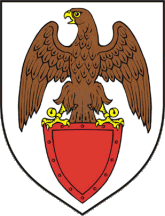 					        „ŠTITARAC 2022.“            Organizator:            	Šahovski klub «Šahovski centar Nexus»Vrijeme i mjesto:    	20. kolovoza 2022. god., Štitar, J. J. Strossmayera 36Pravo sudjelovanja:	Najavljeni igrači do 19.8., rođeni 2006. i mlađi, sa Fide ID.Sustav natjecanja:  	Švicarski sustav, 8 kola, FIDE varijanta. Tempo igre: 	         Rapid: 10min+5s /Bronstein/. 		          	Turnir se boduje za FRL.	Nagrade:			Pokal za prvo mjesto. Medalje za troje prvoplasiranih.				Medalje za mlađe kadetkinje (U12) i mlađe kadete (U12).Upisnina: 50,00 kuna	          – Najavljeni igrači s uplatama do 19.8. /ŠK ŠC Nexus, IBAN: HR6323600001102788744/,                                   - Najavljeni inozemni igrači.80,00 kuna 	 – najavljeni igrači poslije 17,00 sati 19.8.     /sms/Viber/WhatsApp: +385 91 540 4309/.Turnirski program: 	Prijave do 19. kolovoza 2022. godine do 09,30 sati.Svečano otvaranje u 09,45 sati. 1. kolo u 10,00 sati.Ostala kola:  			2. kolo u 10,30,		  	6. kolo u 13,30,			3. kolo u 11,00,            	7. kolo u 14,00,			4. kolo u 11,30,			8. kolo u 14,30.			5. kolo u 12,00, 	/pauza/ 	Svečano zatvaranje, ručak i podjela nagrada nakon 8. kola. Najave: krunoslavlesic@gmail.com, sms: +385 91 54 04 309.Razno: Organizator osigurava svu opremu, ručak, klimatiziranu dvoranu i osvježenje tijekom natjecanja.Pokrovitelj: Općina Štitar.			ORGANIZATOR 